PENGARUH KEMAMPUAN KERJA DAN TUNJANGAN KESEJAHTERAAN TERHADAP PRESTASI KERJA  PEGAWAI PADA KANTOR CAMAT SEI TUALANG RASO KOTA MADYA TANJUNG BALAISKRIPSIOLEH :AHMAD FAUZI183114052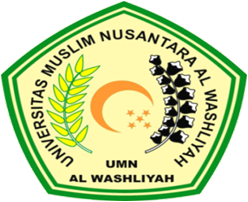 PROGRAM STUDI MANAJEMENFAKULTAS EKONOMIUNIVERSITAS MUSLIM NUSANTARA AL WASHLIYAH MEDAN2022